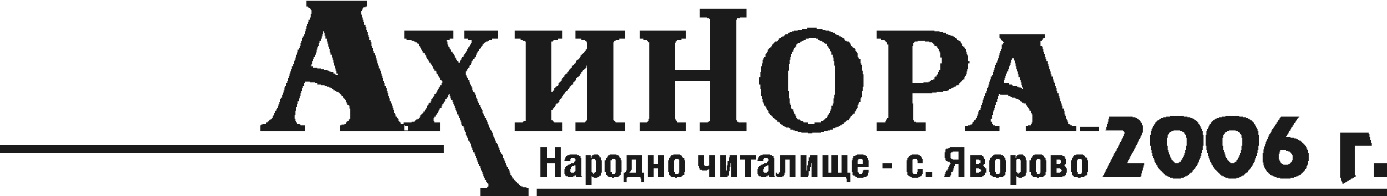 П Р О Т О К О ЛДнес. 17.12.2020 год., се проведе заседание на Читалищното настоятелство на Нч "Ахинора-2006г." то премина при следнияДНЕВЕН РЕД:   1. Приемане на документите за годишното отчетно - изборно събрание;    2. Определяне хонорара на читалищния секретар за 2021 година.ПО ПЪРВА ТОЧКА:Г-жа Пенка Иванова прочете Информацията за дейността на читалището през 2020 год., Информацията за дейността на читалището през тригодишния период 2018-2020 год. и Проекта за разпределение на държавната субсидия за 2021 год. По документите постъпиха следните изказвания:   Марийка Колева: Двете информации са пълни. Те показват колко работа е свършена, въпреки трудното време, в което живеем. Дано нещата се оправят и отново са се върнем към нормалния си живот.    Нанка Василева: Тази година Фг "Ахинора" се включи в много онлайн издания. Ако през 2021 год. отново нямаме възможност да правим репетиции и записи, изявите ни ще бъдат ограничени. Няма да имаме с какво да участваме и в онлайн изданията.   Янка Иванова: Не е ясно дали ще се провеждат сбирките и на Дк "Ахинора", а там кипи най-истинската читалищна дейност. Но няма как - ще се съобразяваме с обстоятелствата. Най-важното е да съхраним здравето и живота си.   Зоя Иванова: Трудно е, но ще продължаваме да работим. Както тази година, ще търсим възможности за работа и изява. Ще продължаваме да издаваме в. "Ахинора". Хората свикнаха с него и с нетърпение очакват всеки нов брой.ПО ВТОРА ТОЧКА:Г-жа Пенка Иванова изрази задоволството си от дейността на читалищния секретар Стефка Антонова. Млада, образована, инициативна и креативна, тя е много полезна за читалището. С готовност и желание изпълнява задълженията си. Изключителни са заслугите и за популяризиране успехите на читалището. Г-жа Иванова предложи годишният хонорор на читалищния секретар за 2021 год. да бъде 3 000 лв. По въпроса взеха отношение:   Мария Танева: Стефчето заслужава дори повече. Компютърната й грамотност  улеснява много дейността на читалището.   Недялка Гьонева: Стефчето умее да контактува с хората. Затова всички я обичаме. Ако имаме пълна субсидия, бихме могли още да увеличим хонорара й.ЗАСЕДАНИЕТО РЕШИ:   1. Приема документите за отчетно-изборното събрание;   2. Ще предложи на Общото събрание хонорарът на читалищния секретар Стефка Антонова за 2021 год. да бъде 3 000 лв.След изчерпване на дневния ред заседнието бе закрито.17.12.2020 год.					Протоколист: ............................с. Яворово								/Зоя Иванова/